Your recent request for information is replicated below, together with our response.Please provide me with a breakdown of all present Police Scotland officers based in Glasgow who are in "notifiable associations" with details on their rank or position in Police Scotland. In response to your request, I would advise you that Police Scotland do not designate or record police officers as being ‘in notifiable associations’ or otherwise and in terms of section 17 of the Act, the information sought is therefore not held by Police Scotland.You may care to refer to our Notifiable Associations Standard Operating Procedure (SOP).In accordance with the SOP, police officers are required to report any association which has the potential, or is likely to compromise them, compromise the operations, activity or reputation of Police Scotland and/ or compromise members of the public.Reports can also be submitted by third parties, rather than the officer themselves.We can provide data regarding Notifiable Association forms submitted to our Professional Standards department.  We can base this on the division the officer was working in at the time but not the town/ city where they currently work - if indeed they remain serving with Police Scotland.To be of assistance I can provide you with some data for the past few years based on forms submitted where the subject officer was based in G (Greater Glasgow) division at the time of submission.Data has been provided for the period 1 February 2017 to the date of your request on the basis that new recording procedures were introduced at that time.  Forms submitted by officer rank (at the time):Constable - 280Sergeant - 45Inspector - 17Chief Inspector - 4More senior ranks - 0Again, with reference to the SOP, I would stress that forms should be submitted in a variety of circumstances and it will often be the case that following investigation, no risks are identified.That could be due to suspicions being entirely unfounded, or the nature of the relationship is sufficiently distant so as not to warrant concern.Additionally, forms may have been submitted a number of years ago and the officer in question no longer has the association.For all of the reasons above, the figures provided above simply reflect forms submitted and should not be taken as the number of officers ‘in notifiable associations’.If you require any further assistance please contact us quoting the reference above.You can request a review of this response within the next 40 working days by email or by letter (Information Management - FOI, Police Scotland, Clyde Gateway, 2 French Street, Dalmarnock, G40 4EH).  Requests must include the reason for your dissatisfaction.If you remain dissatisfied following our review response, you can appeal to the Office of the Scottish Information Commissioner (OSIC) within 6 months - online, by email or by letter (OSIC, Kinburn Castle, Doubledykes Road, St Andrews, KY16 9DS).Following an OSIC appeal, you can appeal to the Court of Session on a point of law only. This response will be added to our Disclosure Log in seven days' time.Every effort has been taken to ensure our response is as accessible as possible. If you require this response to be provided in an alternative format, please let us know.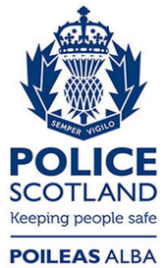 Freedom of Information ResponseOur reference:  FOI 23-0777Responded to:  11 April 2023